BIBLIOTECA SOLIDARIA MISIONERA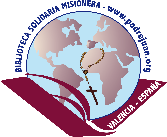 Fundación Padre Juan Schenk – Valencia (España)NOTA: SI DESEA UNA MATERIA NO DESCRITA HAGANOSLO SABER, SI TENEMOS EXISTENCIAS O CONSEGUIMOS LIBROS SE LO ENVIAREMOS. PREGUNTENOSLOLA INSTITUCIÓN SOLICITANTE SE COMPROMETE:AL DESADUANAJE A SU CARGO DEL MATERIAL RECIBIDO.AL ACUSE DE LLEGADA Y DISTRIBUCIÓN DE LAS CAJAS DE LIBROS Y MATERIAL RECIBIDO.ENVIAR A LA BIBLIOTECA SOLIDARIA MISIONERA UN REPORTAJE GRÁFICO (FOTOS O VIDEOS) DEL MATERIAL EN DESTINO (para información de los donantes y memoria anual).FIRMA Y/O SELLO DE CONFORMIDADDATOS DE LA INSTITUCIÓN SOLICITANTEDATOS DE LA INSTITUCIÓN SOLICITANTEDATOS DE LA INSTITUCIÓN SOLICITANTEDATOS DE LA INSTITUCIÓN SOLICITANTEDATOS DE LA INSTITUCIÓN SOLICITANTEDATOS DE LA INSTITUCIÓN SOLICITANTENOMBRE DE LA INSTITUCIÓN SOLICITANTE:NOMBRE DE LA INSTITUCIÓN SOLICITANTE:NOMBRE DE LA INSTITUCIÓN SOLICITANTE:NOMBRE DE LA INSTITUCIÓN SOLICITANTE:NOMBRE DE LA INSTITUCIÓN SOLICITANTE:DNI/RUC:Actividad: Universidad     Estudios Superiores     Colegios     Escuelas     Bachiller   Teología    Parroquia     Otros Actividad: Universidad     Estudios Superiores     Colegios     Escuelas     Bachiller   Teología    Parroquia     Otros Cantidad unidades solicitadas:Cantidad unidades solicitadas:Cantidad unidades solicitadas:Estimación de nº de usuarios:Dirección:Localidad:Localidad:Localidad:Localidad:País:Correo electrónico:Correo electrónico:Correo electrónico:Correo electrónico:Teléfono:Teléfono:Persona Responsable de dicha Institución donde se dirige el envío:Persona Responsable de dicha Institución donde se dirige el envío:Persona Responsable de dicha Institución donde se dirige el envío:Puerto de destinoPuerto de destinoPuerto de destinoPERSONA QUE PUEDA DESADUANARPERSONA QUE PUEDA DESADUANARPERSONA QUE PUEDA DESADUANARNOMBRE:NOMBRE:DNI/RUC:Correo electrónico:Teléfono:Teléfono:PEDIDO (marcar con una “X” las materias preferidas).PEDIDO (marcar con una “X” las materias preferidas).PEDIDO (marcar con una “X” las materias preferidas).PEDIDO (marcar con una “X” las materias preferidas).PEDIDO (marcar con una “X” las materias preferidas).RELIGIÓNRELIGIÓNLIBROS DE TEXTO E IDIOMASLIBROS DE TEXTO E IDIOMASSagrada Escritura y comentariosLibros de texto (Indicar los niveles que necesita)TeologíaLiteratura y métodos de FrancésDerecho canónico y Documentos de la Iglesia Literatura y métodos de InglésCristología, Espíritu Santo, EclesiologíaDiccionarios de InglésSacramentos: en general y especialDiccionarios de FrancésMatrimonio y familiaOtros idiomas (Italiano, Alemán, etc.)Moral y vida cristianaHOGARHOGARMariologíaLaboresHistoria de la Iglesia, Vida de SantosDecoración y bricolajeCatequesisCocinaParroquia (teología pastoral) LITERATURALITERATURALibros altar, rituales, homiléticaLiteratura EspañolaPastoral juvenil y vocacionalEnciclopediasLiteratura religiosaTeatroEspiritualidad, místicaPoesíaMeditación y oraciónBiografíasOTRAS MATERIASOTRAS MATERIASLiteratura infantilFilosofíaLiteratura JuvenilSociologíaLiteratura UniversalPsicologíaDiccionarios de españolÉticaPedagogíaFísicaMATERIAS ARTÍSTICASMATERIAS ARTÍSTICASEconomía y empresarialesArteTécnicas (Agricultura, Ingeniería, Industriales etc.)Museos y monumentosBiologíaPintura, esculturaMedicina (General y especialidades)CerámicaSalud básica e higiene, enfermeríaMúsica: en general y en DVD CDDerecho civil Música religiosa en DVD CDHistoria (Universal, particular) Música clásica en DVD CDGeografíaMúsica popularAtlasPelículas en VHS, DVD, CDNaturalezaMATERIALESMATERIALESDivulgación científicaEscolar: cuadernos, bolígrafos, lápices, gomas, colores, compases, estuches etc.Ciencias ocultasGafas graduadas y de solAutoayudaMáquinas de escribir, manuales y eléctricas